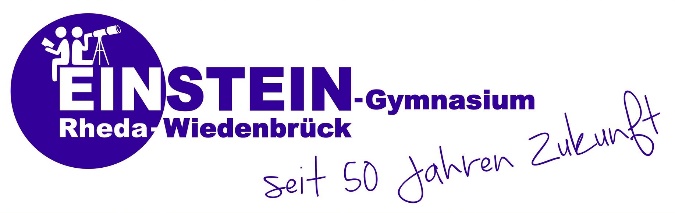 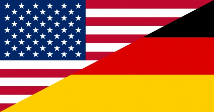 Program for your visit in November 2018 in Germany  Optional: Robotic club, bilingual classes, sports, etc. Ashford students accompany their German hosts to their classes   Common Room: Room 400 will be reserved for the Ashford School from 8.45 – 9.50 o’clock every dayActivities NamesDate/ Time Arrival in Frankfurt Bus HoltkampTuesday, 6th November, 5. 35 a.m.Rheda city hall & castleMarlene Gehrmann, Maik Seggelmann, plus ~ 20 German studentsWednesday, 7th November, 2 p.m.Wiedenbrueck city & Flora Westfalica ParkVeronica Dixon, Barbara Davis, plus ~ 20 German students  Thursday, 8th November, 2 p.m.Teutolab Bielefeld, city, ancient castle (=Sparrenburg) Helene Jantzen, Vanessa Hillemeier, plus ~ 20 German studentsFriday, 9th November, 8 a.m. – 5 p.m. Weekend activity (only for teachers) at Mr Specht’s house (German traditional food etc.)Eva Specht “and more“Saturday, 10th NovemberRecycling Day! Barbara Davis Monday, 12th November, 3:15-6:22 p.m.Trip to Muenster: “Adventure in a box”, optional Aasee, Solarboat, other sights Eva Specht, Andreas Grote, plus ~ 20 German studentsWednesday, 14th November, 11.20 p.m. – 6 p.m.Day Trip to BerlinMarlene Gehrmann, Christoph Addicks, plus ~ 20 German studentsFriday, 16th November, 6.30 a.m. – 9 p.m.Teacher training (Dr Stange’s trains future teachers at Einstein; Ashford teachers may take part in the seminars)Dr Martina Stange6th – 9th November, in the morningsGerman-American evening English department, parents, studentsMonday, 19th November DepartureBus HoltkampTuesday, 20th 